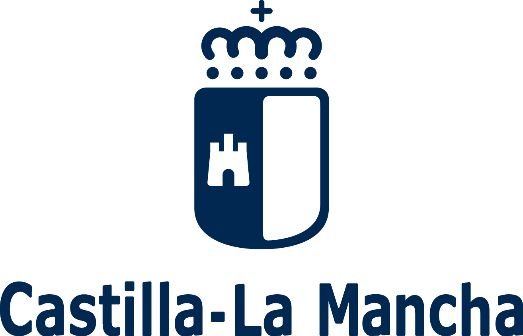 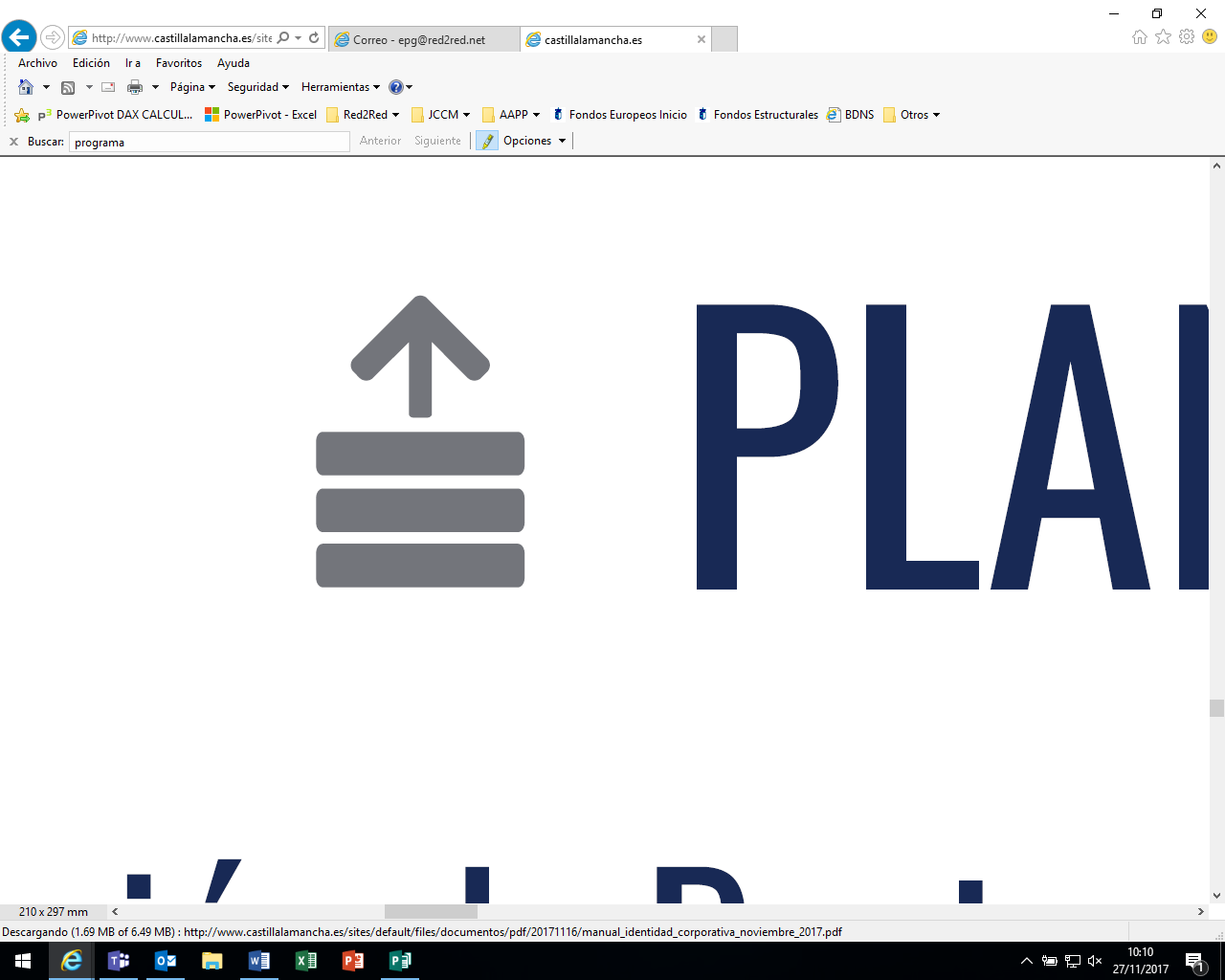 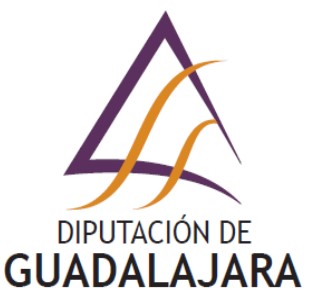 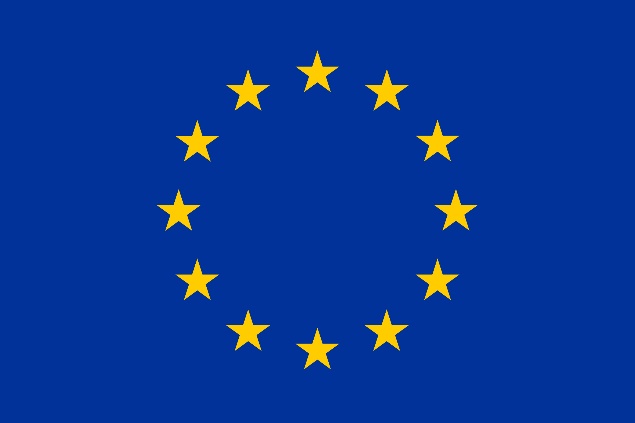 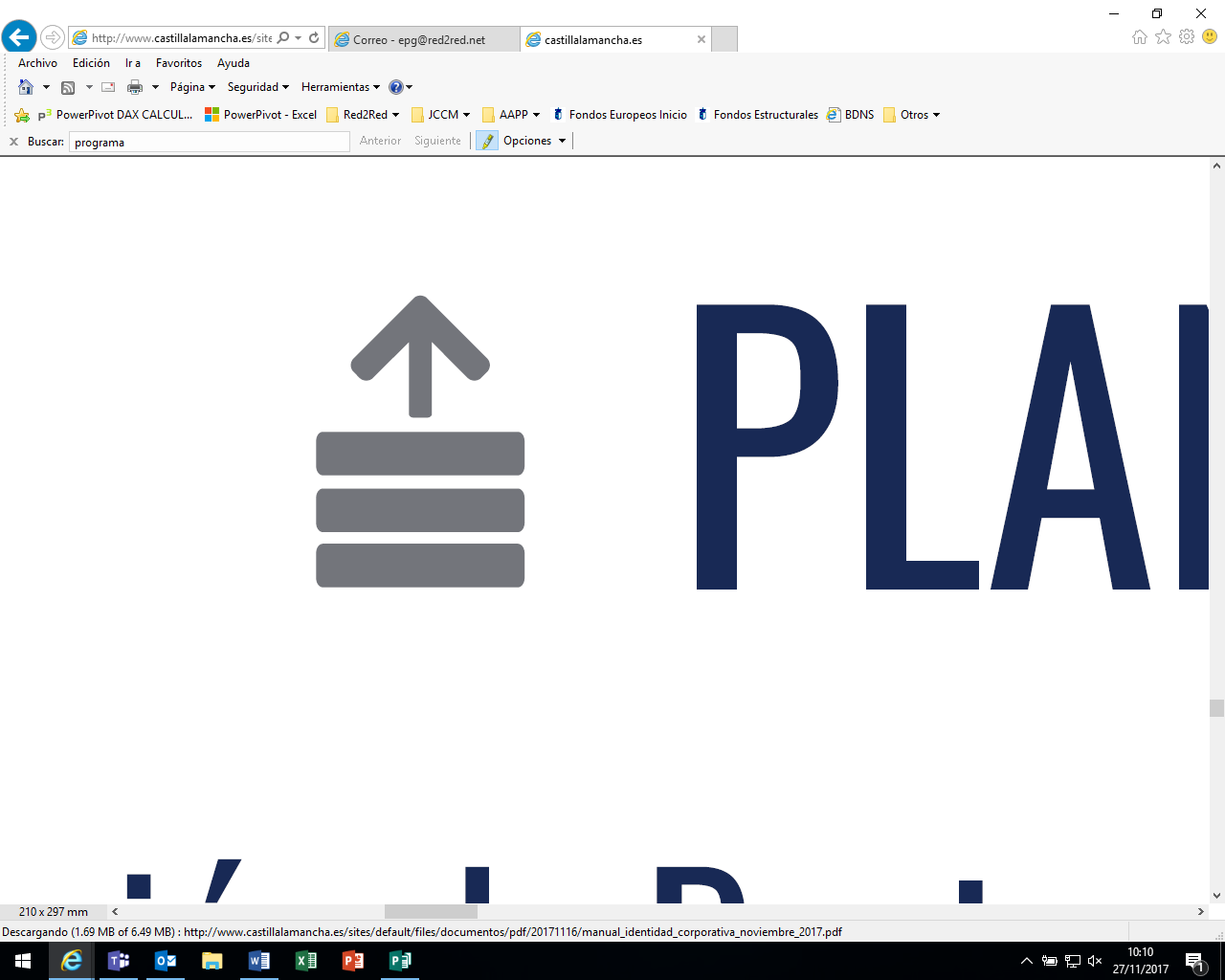 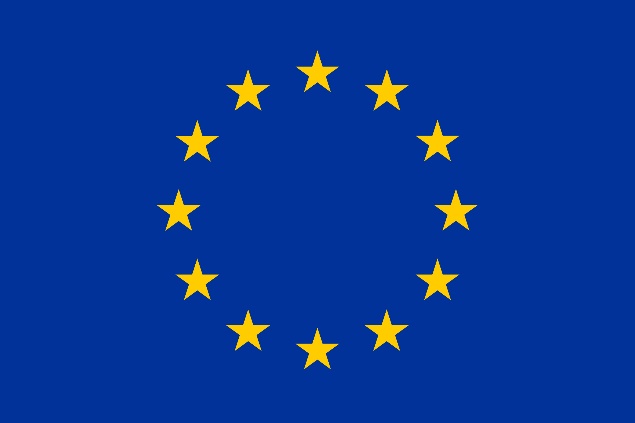 PROYECTO: SERVICIO DE IGUALDAD MUNICIPAL